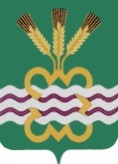 РОССИЙСКАЯ ФЕДЕРАЦИЯСВЕРДЛОВСКАЯ ОБЛАСТЬДУМА КАМЕНСКОГО ГОРОДСКОГО ОКРУГА ШЕСТОЙ СОЗЫВВосемнадцатое заседание  РЕШЕНИЕ № 338         21.02.2019 года О внесении изменений в Правила использования водных объектов общего пользования, расположенных на территории Каменского городского округа, для личных и бытовых нужд, утверждённые Решением Думы Каменского городского округа от 06.10.2011 года № 431  (в редакции  от 23.01.2014 года № 185)	В  соответствии с Водным Кодексом Российской Федерации от 03.06.2006 года N 74-ФЗ (в редакции от 03.08.2018 года  № 342-ФЗ), руководствуясь  Федеральным законом  от 06.10.2003 года № 131-ФЗ «Об общих принципах организации местного самоуправления в Российской Федерации» и Уставом МО «Каменский городской округ»,  Дума  Каменского городского округа Р Е Ш И Л А:	1.Внести  в Правила использования водных объектов общего пользования, расположенных на территории Каменского городского округа, для личных и бытовых нужд, утверждённые Решением Думы Каменского городского округа от 06.10.2011 года № 431 (в редакции от 23.01.2014 года № 185) (далее – Правила) следующие изменения:	1.1. В пункте 1.4 раздела 1 Правил абзацы 3, 4, 5  изложить в новой редакции:«поверхностный водный объект - водотоки (реки, ручьи, каналы), водоёмы (озёра, пруды, обводнённые карьеры, водохранилища), болота, природные выходы подземных вод (родники, гейзеры);»;«береговая полоса - полоса земли вдоль береговой линии (границы водного объекта) водного объекта общего пользования, предназначенная для общего пользования. Ширина береговой полосы водных объектов общего пользования составляет двадцать метров, за исключением береговой полосы каналов, а также рек и ручьев, протяженность которых от истока до устья не более чем десять километров. Ширина береговой полосы каналов, а также рек и ручьев, протяженность которых от истока до устья не более чем десять километров, составляет пять метров;»;«водоохранные зоны - территории, которые примыкают к береговой линии (границам водного объекта)  рек, ручьев, каналов, озер, водохранилищ и на которых устанавливается специальный режим осуществления хозяйственной и иной деятельности в целях предотвращения загрязнения, засорения, заиления указанных водных объектов и истощения их вод, а также сохранения среды обитания водных биологических ресурсов и других объектов животного и растительного мира;».1.2.  В пункте 1.4 раздела 1 Правил исключить 8 абзац.1.3. Абзац 2 пункта 2.3 раздела 2 Правил изложить в новой редакции: 	«сброс в водные объекты и захоронение в них отходов производства и потребления, в том числе выведенных из эксплуатации судов и иных плавучих средств (их частей и механизмов);».	1.4. Пункт 3.1 раздела 3 Правил изложить в новой редакции:	«3.1.Информация об ограничении водопользования на водных объектах общего пользования предоставляется гражданам органами местного самоуправления Каменского городского округа через средства массовой информации и посредством специальных информационных знаков, устанавливаемых вдоль берегов водных объектов. Также используются иные способы предоставления такой информации.».	1.5. Пункт 4.6 раздела 4 Правил изложить в новой редакции:	«4.6. Ширина прибрежной защитной полосы реки, озера, водохранилища, имеющих особо ценное рыбохозяйственное значение (места нереста, нагула, зимовки рыб и других водных биологических ресурсов), устанавливается в размере двухсот метров независимо от уклона прилегающих земель.».	1.6. Абзац 3 пункта 4.7 раздела 4 Правил изложить в новой редакции:	«2) размещение кладбищ, скотомогильников, объектов размещения отходов производства и потребления, химических, взрывчатых, токсичных, отравляющих и ядовитых веществ, пунктов захоронения радиоактивных отходов;».	2.Опубликовать настоящее Решение в газете «Пламя», разместить в сети Интернет на официальном сайте муниципального образования «Каменский городской округ» и на официальном сайте Думы муниципального образования «Каменский городской округ».	3. Контроль за исполнением настоящего Решения возложить на постоянный Комитет Думы Каменского городского округа по социальной политике (В.Н. Соломеин).Председатель Думы Каменского городского округа 		                В.И. ЧемезовГлава Каменского городского округа                             		    С.А. Белоусов